Parallelltexter till landskapsregeringens lagförslagLagstiftning om kommunstruktur och förändringar av kommunindelningenLandskapsregeringens lagförslag nr 5/2020-2021INNEHÅLLL A N D S K A P S L A G om ändring av kommunstrukturlagen för Åland	12.L A N D S K A P S L A G
om ändring av kommunstrukturlagen för Åland	I enlighet med lagtingets beslut	upphävs 55 § kommunstrukturlagen (2019:29) för Åland,	ändras lagens 41och 42 §§ samt	fogas till lagen nya 41a och b §§ som följer: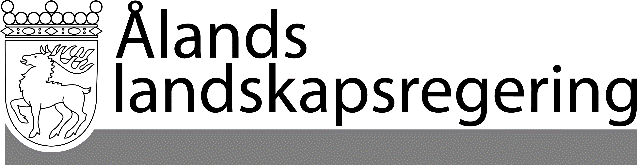 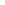 PARALLELLTEXTERPARALLELLTEXTERDatum2020-11-19Gällande lydelseFöreslagen lydelse41 §Samgångsunderstödets grunddel och tilläggsdel	Samgångsunderstödet består av en fast grunddel och en rörlig tilläggsdel som bestäms utgående från kommunens invånarantal den 1 januari det år då ändringen av kommunindelningen träder i kraft. Grunddelens belopp påverkas även av antalet kommuner som deltar i samgången.	Grunddelens belopp är:	Tilläggsdelens belopp är 153 euro per invånare.41 §Samgångsunderstödets belopp	Samgångsunderstödets belopp bestäms utgående från kommunens invånarantal den 1 januari det år då ändringen av kommunindelningen träder i kraft enligt följande:	Om kommunens invånarantal överstiger 10 000 bestäms samgångs-stödets belopp utgående från ett invånarantal om 10 000 invånare.	Samgångsunderstödets belopp är alltid minst det belopp som kommunen skulle få enligt det maximala invånarantalet i föregående intervall.	Ny paragraf41a §Skärgårdstillägg	En ny kommun som bildas med stöd av denna lag av två eller flera skärgårdskommuner har rätt till ett skärgårdstillägg till samgångsunderstödet.	Skärgårdstilläggets belopp är 60 procent av det samgångsunderstöd som kommunen har rätt till under det första året efter att ändringen av kommunindelningen trätt i kraft.	Med skärgårdskommuner avses kommunerna Brändö, Föglö, Kumlinge, Kökar, Sottunga och Vårdö.	Ny paragraf41b §Särskilt understöd enligt prövning	En ny kommun som bildas med stöd av denna lag kan beviljas ett särskilt understöd enligt prövning om de faktiska kostnaderna för bildandet av den nya kommunen väsentligt överstiger den totala summan av stöd som kommunen erhåller enligt 41 och 41a §§ i denna lag.	Sådana kostnader som avses i 1 mom. är relevanta kostnader som kommunen inte kunnat undgå i samband med bildandet av den nya kommunen och som uppstått under de första fem åren efter att ändringen trätt i kraft.	Ansökan om ett särskilt understöd enligt prövning ska göras före utgången av mars månad det sjätte året efter att ändringen av kommunindelningen trätt i kraft.42 §Utbetalning av samgångsunderstöd	Samgångsunderstödet betalas under tre år.	Av understödet betalas 50 procent det första året efter att ändringen av kommunindelningen trätt i kraft, 30 procent under det andra året och 20 procent under det tredje året.	Samgångsunderstödet betalas två gånger årligen, före utgången av maj respektive november månad.42 §Utbetalning av samgångsunderstöd	Samgångsunderstödet betalas under fem år.	Av understödet betalas 100 procent av samgångsunderstödets belopp det första året efter att ändringen av kommunindelningen har trätt i kraft, 80 procent det andra året, 60 procent det tredje året, 40 procent det fjärde året och 20 procent det femte året. 	Samgångsunderstödet betalas en gång per år, före utgången av juni månad.55 §Övergångsbestämmelser	Under den tid som den reform som genomförs med stöd av landskapslagen (2019:28) om en reform av kommunstrukturen pågår, kan inte initiativ till ändringar av kommunindelningen göras eller beslut om ändringar av kommunindelningen fattas med stöd av denna lag.	Om landskapsregeringen på initiativ av två eller flera kommuner har fattat beslut om en kommunsammanslagning med stöd av landskapslagen om tillämpning i landskapet Åland av vissa lagar om kommunindelning före denna lag trätt i kraft, ska landskapslagen om tillämpning i landskapet Åland av vissa lagar om kommunindelning tillämpas på hela kommunsammanslagningsprocessen utan hinder av vad som bestäms i 54 §.	Paragrafen upphävs__________________	Denna lag träder i kraft den__________________